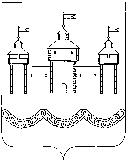 Совет депутатов сельского поселения Кривецкий сельсовет Добровского муниципального района Липецкой области 59 сессия V созыва  РЕШЕНИЕ  18.10.2019 г.                                с. Кривец                                 № 185-рсО досрочном прекращении полномочий Депутата Совета депутатов сельского поселения Кривецкий сельсовет Добровского муниципального района Липецкой областиV созыва В.И.ПоповаНа основании личного заявления Попова Виктора Ивановича, в соответствии с пунктом 6 статьи 40 Федерального закона от 06.10.2003 N 131-ФЗ (ред. от 29.07.2017) "Об общих принципах организации местного самоуправления в Российской Федерации" (с изм. и доп., вступ. в силу с 10.08.2017), Устава сельского поселения Кривецкий сельсовет учитывая решение постоянной комиссии мандатная, депутатской этики, по соблюдению законности и правовым вопросам, работе с депутатами и вопросам местного самоуправления, по вопросам агропромышленного комплекса, земельных отношений и экологии Совета депутатов сельского поселения Кривецкий сельсовет,  Совет депутатов сельского поселения Кривецкий сельсоветРЕШИЛ:1. Прекратить досрочно полномочия депутата Совета депутатов сельского поселения Кривецкий сельсовет Добровского муниципального района Липецкой области V созыва Попова Виктора Ивановича на основании личного заявления о прекращении полномочий депутата.2. Настоящее решение вступает в силу со дня его принятия.Председатель Совета депутатов сельского поселения Кривецкий сельсовет Добровского муниципального района Липецкой области                                                         С.Н. Животворев